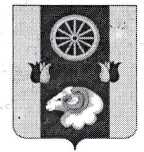 РОССИЙСКАЯ ФЕДЕРАЦИЯРОСТОВСКАЯ ОБЛАСТЬ РЕМОНТНЕНСКИЙ РАЙОНМУНИЦИПАЛЬНОЕ ОБРАЗОВАНИЕ
«ПЕРВОМАЙСКОЕ СЕЛЬСКОЕ ПОСЕЛЕНИЕ»
АДМИНИСТРАЦИЯ ПЕРВОМАЙСКОГО СЕЛЬСКОГО ПОСЕЛЕНИЯПОСТАНОВЛЕНИЕ29.12.2022г.	№ 149	с. ПервомайскоеО внесении изменений в постановление АдминистрацииПервомайского сельского поселения от 18.10.2018 года № 118«Об утверждении муниципальной программы	Первомайского сельского поселения «Формированиесовременной городской среды на территории Первомайского сельского поселения»В соответствии с постановлением Администрации Первомайского сельского поселения от 05.03.2018 года  № 29 «Об утверждении Порядка разработки, реализации и оценки эффективности муниципальных программ Первомайского сельского поселения, решением Собрания депутатов Первомайского сельского поселения от 27.10.2022 № 58  «О внесении изменений в решение Собрания депутатов от 28.12.2021 № 24 «О бюджете  Первомайского сельского поселения Ремонтненского района на 2022 год и плановый период 2023 и  2024 годов»ПОСТАНОВЛЯЮ:Внести в постановление Администрации Первомайского сельского поселении от 18.10.2018г. № 118 «Об утверждении муниципальной программы Первомайского сельского поселения «Формирование современной городской среды на территории Первомайского сельского поселения» изменения согласно приложению, к настоящему постановлению.Настоящее постановление вступает в силу со дня его официального опубликования на сайте администрации Первомайского сельского поселения.Контроль за выполнением настоящего постановления оставляю за собой.Глава Администрации Первомайского сельского поселения                        В.И Коскин   Постановление вносит сектор экономики и финансов Администрации Первомайского сельского поселенияПриложение № 1к постановлениюАдминистрацииПервомайского сельского поселения
от 29.12.2022 № 149ИЗМЕНЕНИЯ,
вносимые в постановление Администрации Первомайского сельского поселения от 18.10.2018г.
№ 118 «Об утверждении муниципальной программы Первомайского сельского поселения
«Формирование современной городской среды на территории Первомайского сельского
поселения»1.1. В паспорте муниципальной программы Первомайского сельского поселения «Формирование современной городской среды на территории Первомайского сельского поселения» ресурсное обеспечение программы изложить в следующей редакции:176,8 тыс. рублей, в том числе:в 2019 году - 0,0 тыс. рублей;в 2020 году - 0,0 тыс. рублей;в 2021 году - 0,0 тыс. рублей;в 2022 году - 0,0 тыс. рублей,в 2023 году- 22,1 тыс. рублей;в 2024 году- 22,1 тыс. рублей;в 2025 году- 22,1 тыс. рублей;в 2026 году- 22,1 тыс. рублей;в 2027 году- 22,1 тыс. рублей;в 2028 году- 22,1 тыс. рублей;в 2029 году- 22,1 тыс. рублей;в 2030 году- 22,1 тыс. рублей;1.2.В паспорте подпрограммы «Благоустройство общественных территорий Первомайского сельского поселения» ресурсное обеспечение программы изложить в следующей редакции:общий объем финансирования подпрограммы составляет 340,7 тыс. рублей, в том числе:в том числе:за счет средств местного бюджета -163,9 тыс. рублей, в том числе:в 2019 году - 0,0 тыс. рублей;в 2020 году - 0,0 тыс. рублей;в 2021 году - 0,0 тыс. рублей;в 2022 году – 155,9,0 тыс. рублей;в 2023 году - 1,0 тыс. рублей;в 2024 году - 1,0 тыс. рублей;в 2025 году - 1,0 тыс. рублей;в 2026 году - 1,0 тыс. рублей;в 2027 году - 1,0 тыс. рублей;в 2028 году - 1,0 тыс. рублей;в 2029 году - 1,0 тыс. рублей;в 2030 году - 1,0 тыс. рублей;за счет средств областного бюджета176,8 тыс. рублей, в том числе:в 2019 году - 0,0 тыс. рублей;в 2020 году - 0,0 тыс. рублей;в 2021 году - 0,0 тыс. рублей;в 2022 году - 0,0 тыс. рублей,в 2023 году- 22,1 тыс. рублей;в 2024 году- 22,1 тыс. рублей;в 2025 году- 22,1 тыс. рублей;в 2026 году- 22,1 тыс. рублей;в 2027 году- 22,1 тыс. рублей;в 2028 году- 22,1 тыс. рублей;в 2029 году- 22,1 тыс. рублей;в 2030 году- 22,1 тыс. рублей;1,3. Приложение №№ 3,4 к муниципальной программе Первомайского сельского поселения «Формирование современной городской среды на территории Первомайского сельского поселения» изложить в новой редакции согласно приложений к настоящему постановлению.Приложение № 3 к муниципальной программе Первомайского сельского поселения «Формирование современной городской среды на территории Первомайского сельского поселения»РАСХОДЫ
местного бюджета на реализацию муниципальной программы
Первомайского сельского поселения «Формирование современной городской среды на территории Первомайского сельского поселения»Примечания.1. Используемые сокращения:ВР - вид расходов;ГРБС - главный распорядитель бюджетных средств; Администрация Первомайского сельского поселения области;РзПр - раздел, подраздел;ЦСР - целевая статья расходов.Приложение № 4 к муниципальной программе Первомайского сельского поселения «Формирование современной городской среды на территории Первомайского сельского поселения»РАСХОДЫна реализацию муниципальной программы Первомайского сельского поселения «Формирование современной городской среды на территории Первомайского сельского поселения»Ресурсное обеспечение муниципальной программы- общий объем финансирования программы составляет  340,7 тыс. рублей, в том числе:в 2019 году -	0,0 тыс. рублей;в 2020 году -	0,0 тыс. рублей;в 2021 году -	0,0 тыс. рублей;в 2022 году - 155,9 тыс. рублей,в 2023 году - 23,1 тыс. рублей;в 2024 году - 23,1 тыс. рублей;в 2025 году - 23,1 тыс. рублей;в 2026 году - 23,1 тыс. рублей;в 2027 году - 23,1 тыс. рублей;в 2028 году - 23,1 тыс. рублей;в 2029 году - 23,1 тыс. рублей;в 2030 году - 23,1 тыс. рублей;в том числе:за счет средств местного бюджета -165,0 тыс. рублей, в том числе:в 2019 году - 0,0 тыс. рублей;в 2020 году - 0,0 тыс. рублей;в 2021 году - 0,0 тыс. рублей;в 2022 году - 155,9 тыс. рублей;в 2023 году - 1,0 тыс. рублей;в 2024 году - 1,0 тыс. рублей;в 2025 году - 1,0 тыс. рублей;в 2026 году - 1,0 тыс. рублей;в 2027 году - 1,0 тыс. рублей;в 2028 году - 1,0 тыс. рублей;в 2029 году - 1,0 тыс. рублей;в 2030 году - 1,0 тыс. рублей;за счет средств областного бюджета -в 2019 году -0,0 тыс. рублей;в 2020 году -0,0 тыс. рублей;в 2021 году -0,0 тыс. рублей;в 2022 году -155,9 тыс. рублей,в 2023 году -23,1 тыс.рублей;в 2024 году -23,1 тыс.рублей;в 2025 году -23,1 тыс.рублей;в 2026 году -23,1 тыс.рублей;в 2027 году -23,1 тыс.рублей;в 2028 году -23,1 тыс.рублей;в 2029 году -23,1 тыс.рублей;в 2030 году -23,1 тыс.рублей;Номер и наименование подпрограммы, основного мероприятия подпрограммыОтветстве нный исполните ль, соисполни тели, участникиКод бюджетной классификации расходовКод бюджетной классификации расходовКод бюджетной классификации расходовКод бюджетной классификации расходовОбъем расход ов, всего (тыс. рублей)В том числе по годам реализации муниципальной программыВ том числе по годам реализации муниципальной программыВ том числе по годам реализации муниципальной программыВ том числе по годам реализации муниципальной программыВ том числе по годам реализации муниципальной программыВ том числе по годам реализации муниципальной программыВ том числе по годам реализации муниципальной программыВ том числе по годам реализации муниципальной программыВ том числе по годам реализации муниципальной программыВ том числе по годам реализации муниципальной программыВ том числе по годам реализации муниципальной программыВ том числе по годам реализации муниципальной программыНомер и наименование подпрограммы, основного мероприятия подпрограммыОтветстве нный исполните ль, соисполни тели, участникиТБСРз ПрЦСРВ РОбъем расход ов, всего (тыс. рублей)20192020202120222023202420252026202720282029203012345678910111213141516171819Муниципальная программа Первомайского сельского поселения «Формирование современной городской среды на территории Первомайского сельского поселения»всего в том числе:————340,7---155,923,123,123,123,123,123,123,123,1Муниципальная программа Первомайского сельского поселения «Формирование современной городской среды на территории Первомайского сельского поселения»Админист рация Первомайс кого сельского поселения области951———340,7---155,923,123,123,123,123,123,123,123,112345678910111213141516171819Подпрограмма 1 «Благоустройств о общественных территорий Первомайского сельского поселения»Админист рация Первомайс кого сельского поселения области951———340,7---155,923,123,123,123,123,123,123,123,1Основное мероприятие 1.1. Расходы по иным межбюджетным трансфертам на передачу полномочий бюджету Ремонтненского района на осуществление строительного контроля и авторского надзора в части благоустройства общественных территорийАдминист рация Первомайс кого сельского поселения области951140 31110085091540130,0---130,0--------Основное мероприятие 1.2. Расходы на реализацию мероприятий по формированию современной городской среды в части благоустройстваАдминист рация Первомайс кого сельского поселения области951140 3111F255551540210,7---25,923,123,123,123,123,123,123,123,11234567891(общественных территорий)111213141516171819Наименование муниципальной программы, номер и наименование подпрограммыИсточники финансировани яОбъем расходов, всего (тыс. рублей)В том числе по годам реализации муниципальной программыВ том числе по годам реализации муниципальной программыВ том числе по годам реализации муниципальной программыВ том числе по годам реализации муниципальной программыВ том числе по годам реализации муниципальной программыВ том числе по годам реализации муниципальной программыВ том числе по годам реализации муниципальной программыВ том числе по годам реализации муниципальной программыВ том числе по годам реализации муниципальной программыВ том числе по годам реализации муниципальной программыВ том числе по годам реализации муниципальной программыВ том числе по годам реализации муниципальной программыНаименование муниципальной программы, номер и наименование подпрограммыИсточники финансировани яОбъем расходов, всего (тыс. рублей)201920202021202220232024202520262027202820292030123456789101112131415Муниципальная программа Первомайского сельского поселения «Формирование современной городской среды на территории Первомайского сельского поселения»всего340,7---155,923,123,123,123,123,123,123,123,1Муниципальная программа Первомайского сельского поселения «Формирование современной городской среды на территории Первомайского сельского поселения»местный бюджет163,9---155,91,01,01,01,01,01,01,01,0Муниципальная программа Первомайского сельского поселения «Формирование современной городской среды на территории Первомайского сельского поселения»областной бюджет176,8---0,022,122,122,122,122,122,122,122,1Муниципальная программа Первомайского сельского поселения «Формирование современной городской среды на территории Первомайского сельского поселения»внебюджетные источники—————————————Подпрограмма 1 «Благоустройств о общественных территорий Первомайского сельского поселениявсего340,7---155,923,123,123,123,123,123,123,123,1Подпрограмма 1 «Благоустройств о общественных территорий Первомайского сельского поселенияместный бюджет163,9---155,91,01,01,01,01,01,01,01,0Подпрограмма 1 «Благоустройств о общественных территорий Первомайского сельского поселенияобластной бюджет176,8---0,022,122,122,122,122,122,122,122,1Подпрограмма 1 «Благоустройств о общественных территорий Первомайского сельского поселениявнебюджетные источники—————————————Подпрограмма 1 «Благоустройств о общественных территорий Первомайского сельского поселениявнебюджетные источники—————————————